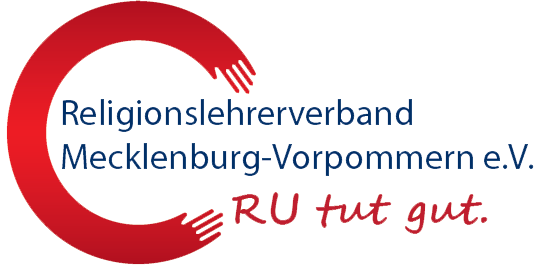 A: Hiermit beantrage ich die Mitgliedschaft im Religionslehrerverband Mecklenburg-Vorpommern e.V. für Name:  Vorname: Geb.-Datum: Geb.-Ort: Straße: Wohnort: Telefon:  Mobil:  E-Mail:  B: Erteilung einer Einzugsermächtigung und eines SEPA-Lastschriftmandats 1. Einzugsermächtigung Ich/wir ermächtige/n den Religionslehrerverband Mecklenburg-Vorpommern e.V. widerruflich, die von mir/uns zu entrichtenden Zahlungen von meinem/unserem Konto einzuziehen. Wenn mein Konto die erforderliche Deckung nicht aufweist, besteht seitens des kontoführenden Kreditinstituts keine Verpflichtung auf Einlösung.2. SEPA-Lastschriftmandat Ich/wir ermächtige/n den Religionslehrerverband Mecklenburg-Vorpommern e.V. widerruflich, die von mir/uns zu entrichtenden Zahlungen von meinem/unserem Konto einzuziehen. Zugleich weise/n ich/wir mein/unser Kreditinstitut an, die vom Religionslehrerverband Mecklenburg-Vorpommern e.V. auf mein/unser Konto gezogenen Lastschriften einzulösen. Hinweis: Ich/wir kann/können innerhalb von acht Wochen, beginnend mit dem Belastungsdatum, die Erstattung des belasteten Betrages verlangen. Es gelten dabei die mit meinem/unserem Kreditinstitut vereinbarten Bedingungen. Vor dem ersten Einzug einer SEPA-Lastschrift wird mich/uns der Religionslehrerverband Mecklenburg-Vorpommern e.V. über den Einzug in dieser Verfahrensart unterrichten. Kontoinhaber: IBAN:  BIC: Mandatsreferenz: …………………………............................ (wird vom Verein ausgefüllt) Ich möchte den Jahresbeitrag von mindestens 20€ selbst bis Ende November eines Kalenderjahres auf das Konto des Religionslehrerverbandes Mecklenburg-Vorpommern e.V., Bank: GLS Gemeinschaftsbank EG, IBAN DE79 4306 0967 2052 2703 00 überweisen.………………………….............. .........……………………………….......................... Ort, Datum Unterschrift des Kontoinhabers